REQUERIMENTO DE INATIVAÇÃO DE INSCRIÇÃOA solicitante acima identificada vem mui respeitosamente requerer que se digne à INATIVAÇÃO da inscrição municipal conforme as informações acimas preenchidas, tendo em vista que não está exercendo suas atividades.__________________________________Assinatura ResponsávelFrancisco Beltrão, PR, ____________ de ______________________ de _______.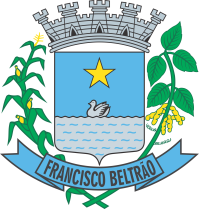 PREFEITURA MUNICIPAL DE FRANCISCO BELTRÃOSECRETARIA MUNICIPAL DA FAZENDARua Octaviano Teixeira dos Santos, 1000 – Centro.85601-030 – Francisco Beltrão, PR.DADOS DA EMPRESADADOS DA EMPRESADADOS DA EMPRESAInscrição Municipal:CNPJ:Razão Social:Razão Social:Nome Fantasia:Nome Fantasia:E-mail:E-mail:Telefone:Telefone:DADOS DA LOCALIZAÇÃODADOS DA LOCALIZAÇÃODADOS DA LOCALIZAÇÃODADOS DA LOCALIZAÇÃODADOS DA LOCALIZAÇÃODADOS DA LOCALIZAÇÃODADOS DA LOCALIZAÇÃODADOS DA LOCALIZAÇÃODADOS DA LOCALIZAÇÃODADOS DA LOCALIZAÇÃODADOS DA LOCALIZAÇÃODADOS DA LOCALIZAÇÃOQuadra n°.:Lote n°.:Lote n°.:Inscrição Imobiliária:Inscrição Imobiliária:Inscrição Imobiliária:Endereço:Número:Bairro:Bairro:Bairro:Complemento:CEP:Área do Estabelecimento (m²):Área do Estabelecimento (m²):Área do Estabelecimento (m²):Área do Estabelecimento (m²):Cidade:Francisco BeltrãoFrancisco BeltrãoFrancisco BeltrãoFrancisco BeltrãoFrancisco BeltrãoFrancisco BeltrãoFrancisco BeltrãoEstado:Estado:Estado:PR